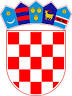          REPUBLIKA HRVATSKAOSJEČKO-BARANJSKA ŽUPANIJA                  OPĆINA ČEPIN           OPĆINSKI NAČELNIKKLASA: 404-01/19-01/1URBROJ: 2158/05-19-5Čepin, 22. listopada 2019.Temeljem članka 28. Zakona o javnoj nabavi („Narodne novine“, broj 120/16.) i članka 46. Statuta Općine Čepin („Službeni glasnik Općine Čepin“, broj 5/18.-pročišćeni tekst), općinski načelnik Općine Čepin, donosiIzmjene i dopune Plana nabave Općine Čepin za 2019. godinuI.U Planu nabave Općine Čepin za 2019. godinu („Službeni glasnik Općine Čepin“, broj 4/19., 10/19., 12/19. i 13/19.) redni broj 98 se briše.Dosadašnji redni brojevi 99 do 139 sada postaju redni brojevi 98 do 138.Iza rednog broj 138 dodaje se redni broj 139 koji glasi:II.Ove Izmjene i dopune Plana nabave Općine Čepin za 2019. godinu stupaju na snagu danom donošenja, a objavit će se u „Službenom glasniku Općine Čepin“ i na službenim stranicama Općine Čepin.OPĆINSKI NAČELNIK      															      Dražen Tonkovac139N-128/19Uređenje trga ispred Centra za kulturu45212100-7400.000,00   Postupak jednostavne nabaveNEUGOVORSTUDENI2 MJESECA